Institute of Management and Information Technology (IMIT), Cuttack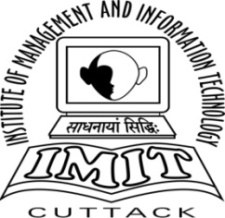 Matha Sahi, Tualsipur, Cuttack - 753008Application form for Hostel     ……………………………………………………………………………………………………………………………………………………………………………………………………………………….Name Of the Applicant(In Capitals) :…………………………………………………………………………………………Gender(Male/Female):………………………………OJEE Rank(General): ……………………………………Course(MBA/MCA/M. Tech.):……………………………………….Mob No.:……………………………………………../……………………………………………..Mail id:………………………………………………………..Father’s Name:…………………………………………………………………………………………………Father’s/Guardians Occupation and Income:……………………………………………………………….Father Mobile No.:………………………………………………..	Email:……………………………………Permanent Address :	………………………………………………………………………………………..                                       	……………………………………………………………………………………….. 		          	………………………………………………………………………………………..			Mobile………………………………………………Address for Correspondence:……………………………………………………………………………….          ………………………………………………………………………………..         …………………………………………………………………………………			Mobile…………………………………………………Incomplete or application with wrong information will be Rejected														Signature of ApplicantLadies Hostel      Gents Hostel